В некотором царстве, в некотором государстве жили-были царь с царицей. И была у них единственная дочь Марья-краса — долгая коса. Жили они хорошо и счастливо.Вдруг пришла на них страшная беда. Налетел на царство-государство страшный Змей о девяти головах, о девяти хоботах, о девяти хвостах. С ним два сына Змееныша. Старший о шести головах, младший о трех. Закричал Змей такие слова:— Слушайте, царь с царицей и весь народ! Все я царство огнем сожгу, пеплом развею. Все леса повыдеру, все реки-озера повыплесну, все поля, луга притопчу, всех людей погублю! А хотите живыми быть, кормите меня с сыновьями по самую смерть. Чтобы каждый день к вечерней заре оставляли на Буян-горе девушку молодую. Нам на съеденье, вам на спасенье. Что тут делать?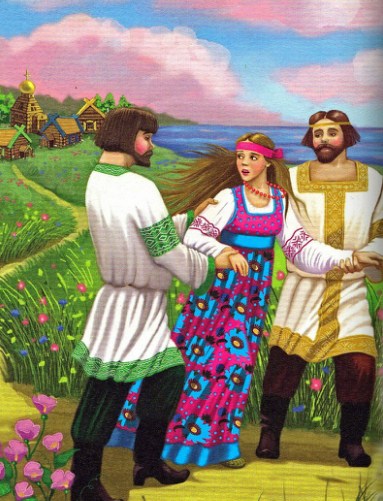 Заплакал весь народ горько, да делать нечего. Стали с той поры каждый день к вечеру брать по девушке молодой, вели ее на Буян-гору, к столетнему дубу приковывали.Налетали тут змеи, девушку пожирали, косточки в озеро бросали.В ту пору, в то время был у бедной бабушки-задворенки на краю города любимый внук Ваня.Увидал раз Иван, как у синего моря на золотом песке Марья-краса — долгая коса хороводы водила, и полюбил ее без памяти.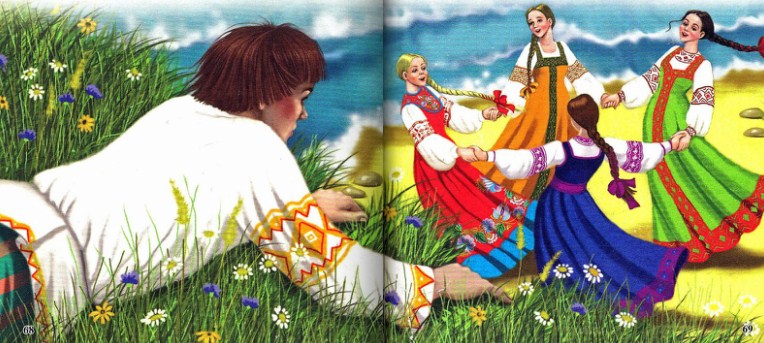 Вдруг весть пришла, что завтра царевне на съеденье к Змею идти.Встал поутру Иван, говорит бабушке:— Готовь мне, бабушка, льняную рубашку чистую, пойду я биться со Змеем лютым — или живым не буду, или Марью-царевну освобожу.Заплакала тут бабушка, приготовила ему льняную рубаху, побежала в огород, принесла жгучей крапивы, стала из жгучей крапивы вторую рубаху плесть. Плетет рубаху, сама от боли плачет.— Вот, — говорит, — Ванечка, надень ты эту рубаху. Будет Змей тебя кусать — языки обожжет.— Хорошо, — говорит Иван. Вот на вечерней заре обрядился Иван. Взял острую косу, железную палицу, надел льняную рубаху, сверху крапивную, попрощался с бабушкой и пошел на гору Буян.Стоит на горе Буян столетний дуб. У дуба Марьякраса — долгая коса золотой цепью прикована. Увидела она Ивана — заплакала.— Ты зачем пришел, добрый молодец? Мой черед смерть принимать, горячую кровь проливать, а тебе за что пропадать? Прилетит сейчас Змей и тебя сожрет.— Не бойся, красна девица! Авось не сожрет — подавится.Подошел Иван к царевне, ухватил золотую цепь богатырской рукой, разорвал, как гнилую веревочку. Потом лег на песок, положил голову Марье-красе на колени и говорит:— Я посплю, царевна, недолгим сном, а ты на море смотри. Только туча взойдет, ветер зашумит, море всколыхнется, тотчас разбуди меня!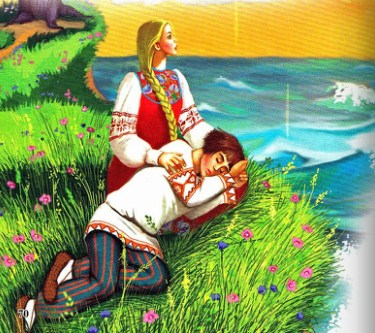 Заснул Иван богатырским сном. А Марья-краса на море смотрит. Вдруг туча надвинулась, ветер зашумел, море всколыхнулось, из синей волны трехголовый у змей идет.Разбудила Марья-царевна Ивана. Только тот на ноги вскочил, а Змей уже тут как тут.— Ты, Иван, зачем пожаловал? Богу молись, с белым светом простись да полезай скорей сам в мою глотку, тебе же легче будет.— Врешь, проклятый Змей! Не проглотишь! Подавишься.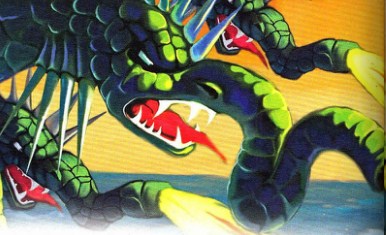 Схватил Иван острую косу, размахнулся во все плечо и скосил у Змея все три головы. Поднял серый камень, собрал три головы. Языки вырезал, в сумку спрятал, головы под камень положил, туловище в море столкнул, сам на песок упал, заснул богатырским сном. Стоит Марья-краса — долгая коса ни жива ни мертва. Не знает — плакать или радоваться. Села на песок, подняла голову Ивана, на колени себе положила, шелковым платком пот вытерла. Вдруг видит: туча надвинулась, ветер зашумел, море всколыхнулось. Лезет из синего моря Змей, на Буян-гору поднимается. Стала царевна Иванушку будить. А Иван спит богатырским сном. Ухватила его царевна за волосы.— Проснись! Проснись, Иванушка! Наша смерть идет!Тут вскочил Иван на ноги. Увидал его шестиглавый Змей, заворчал, зафыркал.— Жалко мне тебя, добрый молодец! Тебя есть — вкусу в тебе нет. Проглочу тебя разве не разжевывая.— Ничего, — говорит Иван, — авось подавишься!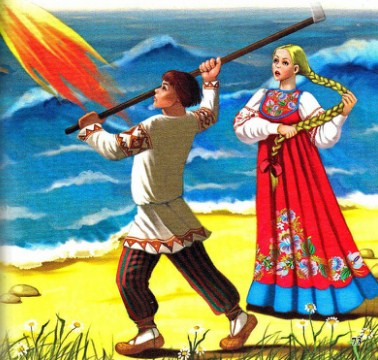 Схватил Иван свою острую косу, размахнулся широко рукой, отрубил Змею три головы. А три головы огнем палят, дымом дышат, глаза выжигают. Ухватила Марья-краса свою долгую косу, стала золотой косой Змея по глазам хлестать. Обернулся Змей в ее сторону. Подскочил тут Иван, отрубил Змею оставшиеся три головы. Языки вырезал, головы под камень спрятал, туловище в море столкнул. Сам упал на крутой берег, уткнулся в золотой песок и заснул богатырским сном.Подняла Марья-краса его голову, себе на колени положила, шелковым платочком пот вытерла. Вдруг туча надвинулась, ветер зашумел, море всколыхнулось.Выходит из моря старший Змей о девяти головах, о девяти хоботах, о девяти хвостах. Каждый хвост в свою сторону бьет, каждый хобот своим напевом поет, каждая голова зубами щелкает.Испугалась Марья-краса пуще прежнего, стала Ивана будить.— Вставай, вставай, Иванушка! Старший Змей идет, нас с тобой сожрет!Спит Иван непробудным сном. Плачет над ним царевна, слезами обливается.— Проснись, проснись, Иванушка! Русский человек смерть лежа не встречает, перед нею на ногах стоит!Тут проснулся Иван, встрепенулся Иван, схватился за косу острую.Налетел тут на него девятиголовый Змей, закричал, зафыркал.— И хорош ты, и пригож ты, добрый молодец! Да не быть тебе живому. Съем я тебя, да и с косточками.— Врешь, проклятая гадина! Подавишься. Начали они биться смертным боем. Лес кругом на корню шатается, песок столбом поднимается, по синему морю волны идут. Змей огнем пышет, дымом душит. Иван косой косит. Коса у него в руках докрасна раскалилась. Семь голов Иван отрубил — две одолеть не может. Ухватил его было Змей поперек, да выплюнул. Крапивная рубашка язык обожгла.Подбежала тут Марья-царевна, стала Змея по глазам косой хлестать.Обернулся Змей в ее сторону, а тут Иван подскочил, две последние головы Змею ссек. Языки вырезал, головы под камень спрятал, туловище в море столкнул. Пала Марья-царевна Ивану в ноги.— Спасибо тебе, Иванушка! Меня освободил, всю землю Русскую избавил. Будешь ты моим суженым, батюшке помощником, моей матушке — любимым сынком.Сняла она с руки золотой перстенек, Ивану на мизинный палец надела.А Иванушка на ногах шатается, кровавый пот по лицу бежит. Упал Иван на сырой песок, заснул богатырским сном, — видно, смертно намаялся. Села Марья-царевна около него, сон оберегает, комаров-мух отгоняет.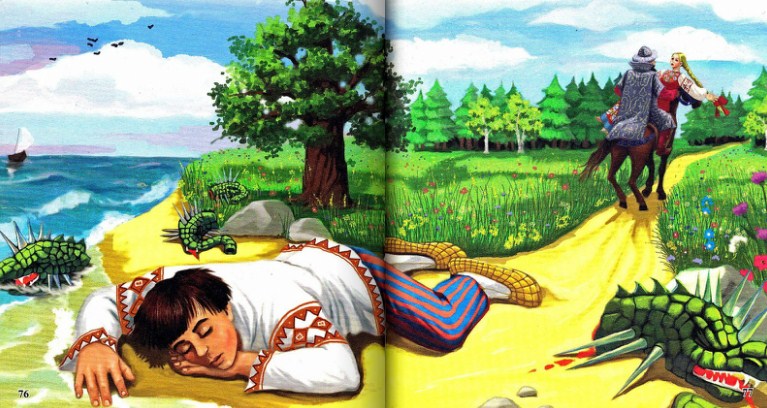 Ехал мимо царский воевода на белом коне. Сам страшный, голова стручком, руки-ноги граблями. Видит, Марья-царевна сидит, крепким сном Иван спит, под камнем головы валяются. Ухватил он Марью-царевну за косу, посадил ее на коня с собой рядом, завез в густой дремучий лес и давай нож точить.Спрашивает его Марья-царевна:— Что ты, добрый человек, делать собираешься?— Я нож точу, тебя убить хочу!Заплакала царевна.— Не режь меня, добрый человек! Я тебе ничего худого не сделала.— Скажи отцу, что я тебя от смерти избавил, Русскую землю от гадов освободил, посулись, что будешь ты мне верной женой, — тогда помилую.Ничего не поделаешь, пришлось Марье-царевне согласие дать.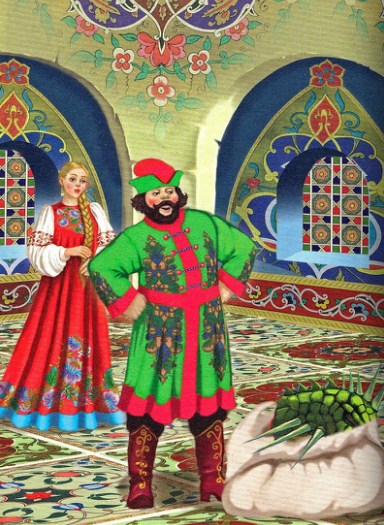 Повез ее воевода во дворец. Привез к царю, змеиные головы показал.— Вот, — говорит, — кто тебя от беды избавил!Обрадовался царь, обнял воеводу.— Через три дня, — говорит, — честным пирком да за свадебку!Марья-краса плачет, а слово сказать боится. Только через три дня к вечеру проснулся Иван, видит — один он на Буян-горе, нет рядом Марьи-царевны, нет под серым камнем змеиных голов. Пошел Иван в город, пришел к бабушке. Обрадовалась бабушка. Пироги на стол тащит, жаркую баньку топит.А Иван говорит:— Пойди-ка, бабушка, в город, послушай, что люди говорят.Сбегала бабушка в город, послушала, что люди говорят, воротилась назад, рассказывает:— Идет по народу молва, что будет сегодня у царя великий пир — честная свадьба. Выдает царь Марьюцаревну за воеводу. А ты думал, Иванушка, она за бедняка пойдет!Иванушка в бане вымылся, чистую рубаху надел, стал молодец хорош-пригож — лучше не надо! Вечером пошел во дворец. Там пир идет. Гости пьют-едят, всякими играми забавляются.Ходит воевода по горницам, хорохорится.— Кто вас, хлопцы, от смерти спас? Вы мне теперь слова поперек не молвите!Марья-царевна сидит бела, как мел, глаза наплаканы.Взял Иван золотой кубок, налил в него меду сладкого, опустил в него золотое кольцо, позвал девку-чернавку и говорит:— Поклонись Марье-царевне, пускай выпьет до самого дна за того, кто ее от смерти спас. Поднесла чернавка кубок Марье-царевне. Выпила Марья-краса до самого дна. Подкатился к ее губам золотой перстенек. Вынула его Марья-царевна, обрадовалась.— Батюшка, — говорит, — не тот меня от смерти избавил, кто рядом со мной сидит, хорохорится, а тот меня спас, что меж гостями стоит, кому я этот перстень дала, кого суженым назвала. Выйди сюда, Иванушка!Вышел Иван на середину горницы. Марья-царевна к нему подошла. Гости разахались, переглядываются. Вскочил воевода, ругается:— Ах ты, этакой! Людей честных обманывать! Кто Змея убил, тот и головы срубил, тот их и во дворец приволок.А Иван ему в ответ:— Если ты Змея убил, ему головы срубил, скажи, какой в головах «изъян?— Никакого изъяну в головах нет — они целехоньки. Я его не ранил, не колол, с одного разу голову ссек.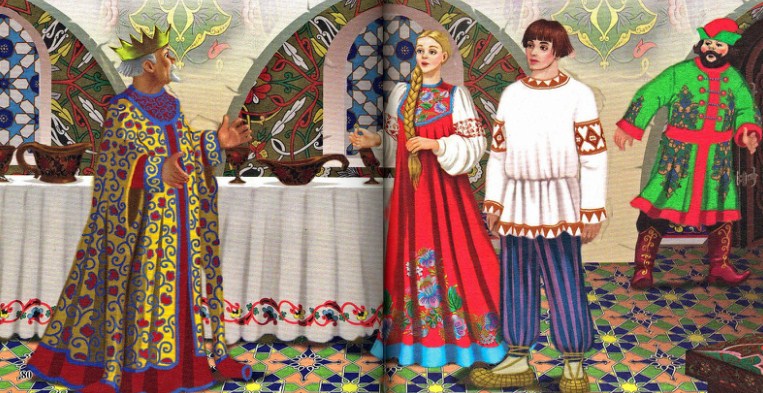 Поднял головы змеиные Иван, пасти раскрыл.— Вот, — говорит, — какой в головах изъян! Языков-то в них нет! Они у меня в сумочке.Тут Марья-царевна подошла и говорит:— А вот мой платочек шелковый. На нем кровь и пот Иванушки.Тут царь разгневался, приказал воеводу плетьми прогнать, а Ивана обвенчал с Марьей-красой — долгой косой тем же вечером.Тут и сказке конец, а кто слушал — молодец.